Huntington, WV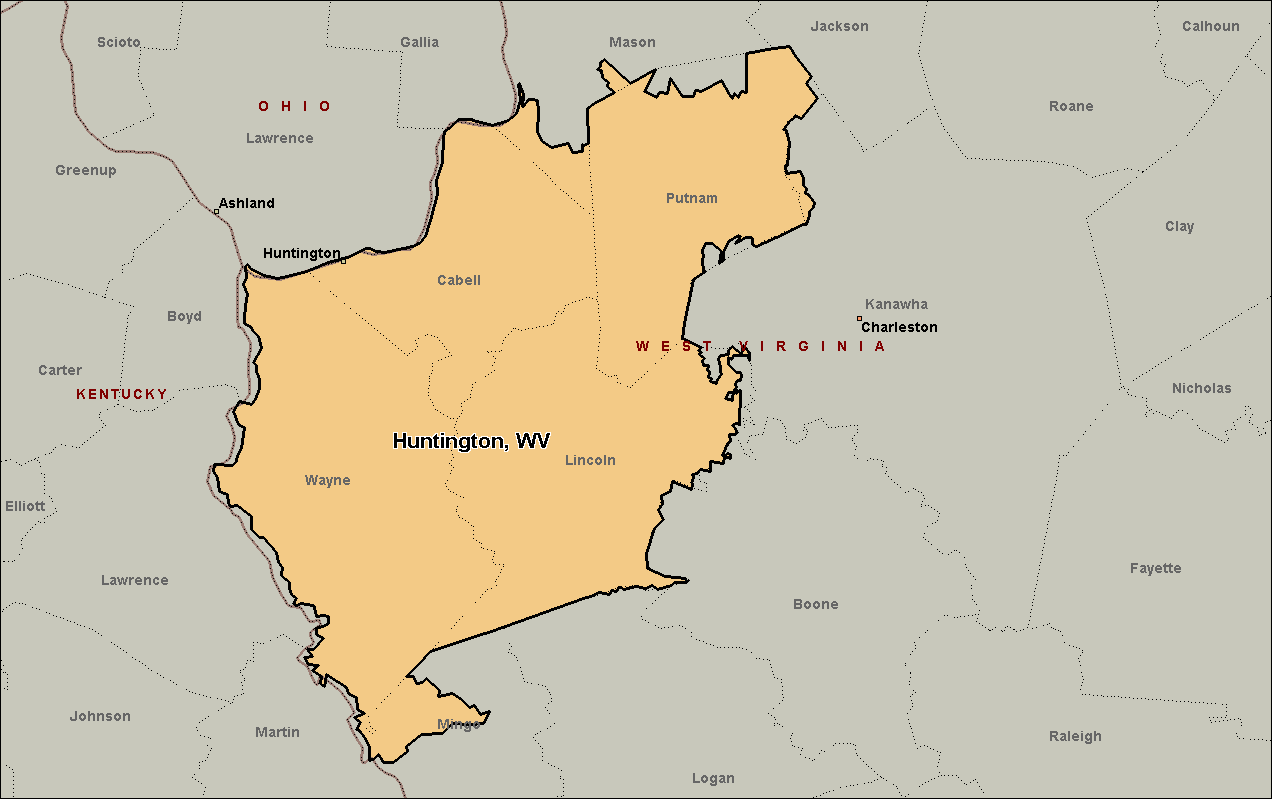 